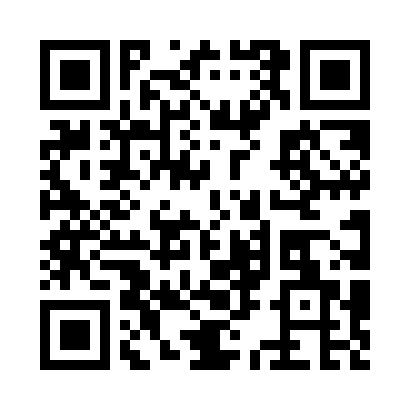 Prayer times for Zurich, California, USAWed 1 May 2024 - Fri 31 May 2024High Latitude Method: Angle Based RulePrayer Calculation Method: Islamic Society of North AmericaAsar Calculation Method: ShafiPrayer times provided by https://www.salahtimes.comDateDayFajrSunriseDhuhrAsrMaghribIsha1Wed4:385:5812:504:377:439:032Thu4:375:5712:504:377:449:043Fri4:355:5512:504:387:459:054Sat4:345:5412:504:387:469:065Sun4:335:5312:504:387:479:076Mon4:315:5212:504:387:479:097Tue4:305:5112:504:387:489:108Wed4:295:5012:504:387:499:119Thu4:275:4912:494:397:509:1210Fri4:265:4812:494:397:519:1311Sat4:255:4712:494:397:529:1512Sun4:245:4712:494:397:539:1613Mon4:235:4612:494:397:549:1714Tue4:215:4512:494:397:549:1815Wed4:205:4412:494:407:559:1916Thu4:195:4312:494:407:569:2017Fri4:185:4212:494:407:579:2118Sat4:175:4212:504:407:589:2319Sun4:165:4112:504:407:599:2420Mon4:155:4012:504:407:599:2521Tue4:145:4012:504:418:009:2622Wed4:135:3912:504:418:019:2723Thu4:125:3812:504:418:029:2824Fri4:115:3812:504:418:029:2925Sat4:115:3712:504:418:039:3026Sun4:105:3712:504:428:049:3127Mon4:095:3612:504:428:059:3228Tue4:085:3612:504:428:059:3329Wed4:085:3512:514:428:069:3430Thu4:075:3512:514:438:079:3531Fri4:065:3512:514:438:079:36